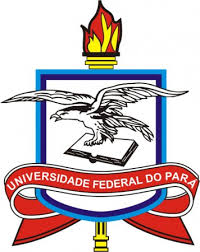 UNIVERSIDADE FEDERAL DO PARÁINSTITUTO DE CIÊNCIAS BIOLÓGICAS PROGRAMA DE PÓS-GRADUAÇÃO EM BIOTECNOLOGIANOME DO DISCENTE AUTORTÍTULO DA DISSERTAÇÃO/TESE(Indicação de volume caso haja mais de um exemplar. Exemplo: v.2)BELÉM20_NOME DO DISCENTE AUTORTÍTULO DA DISSERTAÇÃO/TESE(Indicação de volume caso haja mais de um exemplar. Exemplo: v.2)Dissertação de Mestrado/Tese de Doutorado apresentada ao Programa de Pós-graduação em Biotecnologia da Universidade Federal do Pará, para obtenção do grau de Mestre/Doutor em Biotecnologia.ORIENTADOR :Nome do professor orientadorNome do professor co-orientador (se houver)BELÉM20__NOME DO DISCENTE AUTORTÍTULO DA DISSERTAÇÃO/TESEData da apresentação: ____/____/_____Belém (PA)BANCA EXAMINADORA :___________________________________Nome do professor orientador(Origem – Orientador)___________________________________Nome do co-orientador (se houver)(Origem – Co-orientador)___________________________________Nome do Membro 1 (Origem – Membro interno)___________________________________Nome do Membro 2(Origem – Membro externo)DEDICATÓRIA. Texto facultado e geralmente curto, no qual o autor presta uma homenagem ou dedica seu trabalho a alguém. Preferencialmente colocada no canto inferior direito.AGRADECIMENTOSTexto dirigido a pessoas e instituições (financeiras ou não) que, de alguma forma, colaboraram para a execução do trabalho.EPÍGRAFE. Citação de um pensamento, seguida da indicação de autoria, relacionada com a matéria tratada no trabalho. É facultada e colocada no canto inferior direito. RESUMO	Precede o texto e é a síntese dos pontos relevantes do trabalho. Deve ser escrito em português, em linguagem clara, concisa, direta; com o máximo de uma página, em um só parágrafo. Deve ressaltar: no mínimo uma frase introdutória, objetivo(s), métodos e técnicas empregados, resultados e conclusões do trabalho. Deve-se evitar abreviaturas, símbolos, fórmulas, equações e diagramas, que não sejam absolutamente necessários à sua compreensão, bem como comentários, críticas e julgamento pessoal. Não deve conter citações bibliográficas. Quando abreviaturas são empregadas, elas terão que ser chamadas outra vez no ABSTRACT e no texto a seguir. Palavras-chave: Separadas entre si por ponto, ex.: “.” E finalizadas também por ponto.Observação: De acordo com a NBR 6028, para trabalhos acadêmicos, dissertações, teses e relatórios técnico-científicos, o resumo deve conter de 150 a 500 palavras.ABSTRACT	Deve ser escrito em inglês e expressar as mesmas informações descritas no resumo. LISTA DE FIGURASAs ilustrações (desenhos, esquemas, fluxogramas, fotografias, gráficos, mapas, organogramas, plantas e correlatos), com exceção de tabelas e quadros são mencionadas no texto sempre como figuras. Sua identificação aparece na parte inferior, precedida da palavra Figura, seguida do número de ordem de ocorrência no texto, em algarismos arábicos (em negrito) (ex. Figura 1. Texto descritivo) (Fonte: ......, quando houver). As ilustrações devem ser centralizadas e o título das mesmas justificado. Devem ser inseridas o mais próximo possível da chamada no texto, onde a palavra Figura deve ser escrita por extenso e com a primeira letra maiúscula (deve seguir o mesmo formato do texto). Abreviações empregadas em Figuras devem ser apresentadas atrás do texto descritivo da Figura. Exemplo:LISTA DE FIGURASFigura 1: xxxxxxxxxxxxxxxxxxxxxxxxxxx............................5Figura 2: xxxxxxxxxxxxxxxxxxxxxxxxxxx............................6Figura 3: xxxxxxxxxxxxxxxxxxxxxxxxxxx............................7Figura 4: xxxxxxxxxxxxxxxxxxxxxxxxxxx............................8LISTA DE TABELASAs Tabelas devem ser identificadas com algarismos arábicos, precedido da palavra Tabela, e seguida do título (em negrito) (ex. Tabela 1. Texto descritivo). Tabelas não devem ter traços verticais que as delimitem à esquerda e à direita. Se houver fonte deve ser colocada no rodapé da tabela. As tabelas devem ser centralizadas e o título das mesmas justificado, sendo preferencialmente ajustadas à largura da página. Devem ser inseridas o mais próximo possível da chamada no texto, onde a palavra Tabela deve ser escrita por extenso e com a primeira letra maiúscula (deve seguir o mesmo formato do texto). Abreviações empregadas em Tabelas devem ser apresentadas atrás do texto descritivo da Tabela.Exemplo:LISTA DE TABELASTabela 1: xxxxxxxxxxxxxxxxxxxxxxxxxxxxxxxxxxxxx..............10Tabela 2: xxxxxxxxxxxxxxxxxxxxxxxxxxxxxxxxxxxxx..............11Tabela 3: xxxxxxxxxxxxxxxxxxxxxxxxxxxxxxxxxxxxx..............12Tabela 4:xxxxxxxxxxxxxxxxxxxxxxxxxxxxxxxxxxxxx...............13LISTA DE ABREVITURAS E SIGLASElemento opcional, que consiste na relação alfabética das abreviaturas e siglas utilizadas no texto, seguidas das palavras ou expressões correspondentes grafadas por extenso. Recomenda-se a elaboração de lista própria para cada tipo.Exemplo:LISTA DE ABREVIATURAS E SIGLASABNT – Associação brasileira de normas técnicasANOVA – Análise de variânciaCIV – Cultivo in vitroCT – Células troncoIBGE – Instituto brasileiro de geografia e estatísticaSOCIPE – Sociedade coorperativa dos pecuaristasSUMÁRIOIndicação do conteúdo do documento, refletindo suas divisões e/ou seções, na mesma ordem e grafia em que aparecem no texto; acompanhado do respectivo número da página. Usa-se a palavra sumário e não índice ou lista. Os elementos pré-textuais (Resumo, abstract, Lista de figuras, Lista de tabelas e outros) não devem constar no sumário, ou seja, o sumário começa pela Introdução. Os índices devem ser justificados e não devem apresentar deslocamento a esquerda.Exemplo1:SUMÁRIO1. INTRODUÇÃO........................................................................................101.1 Hipótese...................................................................................................131.1.1 Objetivos...............................................................................................141.1.2 Objetivo geral........................................................................................151.1.3 Objetivos específicos.............................................................................162. REVISÃO DE LITERATURA.................................................................172.1 Produções embrionárias..........................................................................182.2 Maturação in vitro...................................................................................192.3 Maturação nuclear...................................................................................203. MATERIAIS E MÉTODOS.....................................................................213.1 Delineamento...........................................................................................223.2 Isolamento de células ..............................................................................234. AVALIAÇÃO...............................................................................................244.1 Avaliações quantitativas............................................................................254.2 Avaliações qualitativas..............................................................................265. RESULTADOS............................................................................................275.1 Resultado da primeira amostra................................................................285.2 Resultado da segunda amostra.................................................................296. DISCUSSÃO................................................................................................307. CONCLUSÃO..............................................................................................318. REFERÊNCIAS BIBLIOGRÁFICAS......................................................32Exemplo2:INTRODUÇÃO.....................................10SEÇÃO PRIMÁRIA.............................15Seção secundária....................................20Seção terciária..........................................25CONCLUSÃO........................................35REFERÊNCIAS.....................................40		APÊNDICE A - XXXXXXXXXX........45Obs: Será levada em consideração a ordem em que se apresentam as seções primárias (caixa alta) e secundárias (caixa baixa) em negrito.1 Introdução	Apresenta uma visão global da pesquisa realizada, mostrando a justificativa, a importância, concluindo pelo objetivo do trabalho. Deve ser escrito de forma sucinta, deixando claro o tema desenvolvido. Restringir a uma página ou, no máximo, uma página e meia.Os estudantes que tiveram seu(s) artigo(s) aceito(s) para publicação ou já publicado(s) em revista indexada podem apresentar o(s) mesmo(s) em língua inglesa com as seguintes ressalvas:- para defesa em forma de artigos, o discente deve ser primeiro autor em ao menos um artigo B4 ou superior da área de biotecnologia aceito na data da submissão da tese na secretaria;- a referência do artigo deve ser citada imediatamente com nome dos autores, revista e, quando já disponível, com o DOI do artigo;- a formatação e editoração do artigo, inclusive as referências bibliográficas, devem ser adaptadas para as normas deste documento (tamanho de letra Times New Roman 12, texto em uma única coluna, etc.) conforme descrito a seguir.- quando mais de um artigo for apresentado, separá-los na forma de capítulos, cada um comportando, no mínimo, um título, uma introdução e uma discussão geral em língua portuguesa. No caso, a introdução e discussão geral devem auxiliar a manter a coesão da dissertação ou da tese (fio condutor). - em todos os casos, o item INTRODUÇÃO permanecerá, mesmo que seja somente para introduzir um artigo. 2 revisão da literatura	Neste capítulo o autor deve demonstrar o conhecimento da literatura básica sobre o assunto, resumindo os resultados de estudos feitos por outros autores. A literatura deve preferencialmente ser citada em ordem cronológica, em blocos de assunto, mostrando a evolução do tema de maneira integrada. Devem ser priorizados trabalhos de pesquisa ou levantamento o mais recentes possíveis e de língua inglesa indexada. Todo documento citado deve constar no capítulo REFERÊNCIAS.3 MATERIAL E MÉTODOS	Neste capítulo devem se explicitados os materiais utilizados no desenvolvimento das pesquisas (é importante descrever a marca e o modelo dos equipamentos para os quais a sensibilidade e/ou o desempenho do equipamento podem interferir diretamente no resultado e equipamentos que não são comuns em laboratório da área), as metodologias e técnicas analíticas, bem como o delineamento experimental. Caso no trabalho tenham sido utilizadas técnicas analíticas ainda não implantadas, as mesmas devem ser descritas detalhadamente.4 RESULTADOS e discussões	Resultados. Apresentação de forma detalhada e completa dos resultados obtidos; devendo incluir tabelas, gráficos, quadros, e outros. Para facilitar o entendimento do leitor sugere-se que os resultados sejam apresentados atendendo a sequência informada no capitulo MATERIAIS E MÉTODOS.	Discussão. Comparação dos resultados alcançados pelo estudo com aqueles descritos na revisão de literatura.Exemplo:4 RESULTADOSApresentam-se a seguir os resultados obtidos para cada etapa de processo.4.1 Isolamentos de características morfológicasDe acordo com a pesquisa foram caracterizados métodos do processamento interno, resultou-se em evolução a primeira etapa assim como mostra o gráfico a seguir (Figura 1).5 CONCLUSÕES	Síntese final do autor sobre os resultados obtidos. Devem ser breves e objetivas.NOTA: É aconselhado apresentar os desdobramentos relativos à importância, síntese, projeção, repercussão, encaminhamento e outros.REFERÊNCIAS	É a representação dos documentos citados no texto. Recomenda-se que a ordem obedecida seja a alfabética.	Na apresentação, as referências são alinhadas na margem esquerda, sem deslocamento a partir da segunda linha. Deve ser utilizado espaçamento simples entre linhas e espaçamento de 12 pt, após cada referência.CONSIDERAÇÕES GERAISSão elementos essenciais de uma referência bibliográfica: autor(es), título, subtítulo (se houver), edição, local, editora, data de publicação, número de páginas ou intervalo de páginas consultadas, série e volume.Quanto à pontuação:	Usa-se ponto após o nome do autor, título, edição e no final da referência.	Dois pontos são usados antes do subtítulo (se houver), antes da editora e depois do termo In.	Adota-se vírgula após o sobrenome do autor, a editora e o título da revista.	Ponto e vírgula, seguido de espaço é usado para separar os autores.Exemplos de referênciasArtigo:Um autor:ZANARDO, R. C. O. Pharmacological and immunohistochemical evidence for a functional nitric oxide synthase system in rat peritoneal eosinophils. PNAS. Proceedings of the National Academy of Sciences of the United States of America, USA, v. 94, p. 14-19, 2002.Dois autores:SCHNEIDER, I.; SHUBIN, N. H. 2013. The origin of the tetrapod limb: from expeditions to enhancers. Trends in Genetics, 29, 419-426.Três ou mais autores:RIPARDO FILHO, H. S. ; PACHECO, L. C. ; ANDRADE, E. S. ; CORREA, M. J. C. ; ARAUJO, R. N. M. ; GUILOHN, G. M.S.P. ; DA SILVA, J. K. R. ; SANTOS, L. S. Xanthones from the Roots of Moutabea guianensis Aubl.. Molecules (Basel. Online), v. 20, p. 127-134, 2015.Livros:Um autor	ROGEZ, H. Açaí: preparo, composição e melhoramento da qualidade. Belém-PA: EDUFPA, 2000.  313p .Dois autoresRAMOS, R. T. J.; SILVA, A. Montagem de Genomas Bacterianos. Saarbrücken: AV Akademikerverlag GmbH, 2012, 72p.Três ou mais autoresSCHMIDELL, W.; LIMA, U. A.; AQUARONE, E.; BORZANI, W. Engenharia Bioquímica. 1ª ed. Editora Edgard Blücher, 2001.Observação: A ABNT sugere que seja mencionado apenas o primeiro autor, acrescido da expressão “et al.”, como segue:SCHMIDELL, W. “et al”. Engenharia Bioquímica. 1ª ed. Editora Edgard Blücher, 2001.Todavia, nos trabalhos do PPGBIOTEC é necessário que sejam explicitados os nomes de todos os autores, seguindo a mesma formatação anterior (exemplo abaixo). Isso facilitará na confecção de artigos a serem submetidos a periódicos científicos.SCHMIDELL, W.; LIMA, U. A.; AQUARONE, E.; BORZANI, W. Engenharia Bioquímica. 1ª ed. Editora Edgard Blücher, 2001.Capítulo de livroPIECZARKA, J. C.; NAGAMACHI, C. Y. Pintura cromossômica como instrumento para estudos Filogenéticos em primatas. In: Marcelo Guerra (Org.). FISH – Conceitos e aplicações na Citogenética. Ribeirão Preto – São Paulo: SBG, 2004. v.1, p. 115-132.Quando o autor da parte/capítulo for o mesmo da obra principal, referencia-se autor e título do capítulo. Em seguida coloca-se um travessão no lugar do autor do livro.SILVA, J.A. Clonagem Gênica e Análise de DNA. ______________. Tópicos de Biotecnologia. São Paulo: Varela, 2000, cap. 3, p.101-112.Quando a parte não tem título próprio e é escrito pelo mesmo autor da obra principal.GONÇALVES, J.P. Transgênicos. São Paulo: Livros técnicos, 1999, cap. 5, p.84-92.Organizador, compilador, editor, coordenador, entre outrosQuando houver indicação explicita de responsabilidade pelo conjunto da obra, a entrada deve ser pelo nome do responsável seguida da abreviação no singular do tipo de participação (Org., Coord., Ed., Comp.), entre parênteses.DESROSIER, N.W. (Ed.) Elements of food technology. Westport: Avi, 1977.Autoria desconhecidaA entrada é feita pelo título, porém a primeira palavra do título deve estar em letras maiúsculas.DESENVOLVIMENTO de fármacos. Rio de Janeiro: Biotecnologia farmacêutica, v.1, n.5, p.20-26, jul./ago, 2015.Trabalhos mimeografadosCARVALHO, C.A.B.; FARIA, L.J.G. Obtenção de fibras naturais por processos químicos. Belém: UFPA/POEMA-LEPRON, 1994. (Mimeograf.)EntrevistaRÜGER, K.F. Volta à Química do acetileno. Revista Brasileira de Engenharia Química, v. 2, n. 3, p. 7-12, set. 1978. Entrevista.Entidades coletivasPara obras de responsabilidade de Órgãos Governamentais da Administração (Ministérios, Secretarias e outros), entrar pelo local (país, estado ou município) em caixa alta. Empresas, Associações, congressos, seminários, etc. tem entrada pelo seu próprio nome, por extenso e em caixa alta.BRASIL. Ministério da Agricultura. Secretaria Nacional de Abastecimento. Comissão Técnica de Normas e Padrões. Normas de identificação, qualidade, embalagem, armazenamento e transporte do guaraná. Brasília, 1982.INSTITUTO ADOLFO LUTZ. Normas Analíticas do Instituto Adolfo Lutz. São Paulo, 1990. CONGRESSO BRASILEIRO DE CIÊNCIA E TECNOLOGIA DE ALIMENTOS, 20, 2006, Curitiba. Anais....Curitiba: Sociedade Brasileira de Ciência e Tecnologia de Alimentos, 2006.Dissertações, teses e TCC’sSANTOS. A. C. D. Acúmulo de colesterol por Mycobacterium smegmatis como possível modulado da biossíntese de lipomanana e lipoarabinomanana. 49 F. Dissertação (Mestrado em BIOTECNOLOGIA) - Universidade Federal do Pará, 2015.QUARESMA, F. L. B. Preparação de suportes micro e mesoporosos para imobilização de enzimas e aplicação na produção de biodiesel a partir de um rejeito da indústria da palma. 53 f. Dissertação (Mestrado em BIOTECNOLOGIA) - Universidade Federal do Pará. Belém, 2013.ConstituiçõesBRASIL. Constituição (1988). Constituição da República Federativa do Brasil. Brasília, DF: Senado, 1988.Leis e DecretosBRASIL. Decreto n. 6.041, de 07 de fevereiro de 2007. Institui a Política de Desenvolvimento da Biotecnologia. Diário Oficial. Brasília – DF, p. 5.698, 09 fev 2007.Portarias e ResoluçõesBRASIL. Agência Nacional de Vigilância Sanitária – ANVISA. Resolução RDC nº 20 de 10 de abril de 2014. Dispõe sobre o regulamento sanitário para o transporte de material biológico humano. Diário Oficial. Brasília, DF. 11 de abril de 2014.Trabalhos apresentados em Congressos, Simpósios, Encontros, entre outros
SCHNEIDER, M. P. C. Population Genetic structure of Calidris pusilla in Brazilian Northern Coast, Genetics and conservation of bird species in Brazil, 2003, Termas de Puyehue. In: VII NEOTROPICAL ORNITHOLOGICAL CONGRESS, 2003. p. 44.Trabalho apresentado em Congresso e Seminários, consultado em meio eletrônicoOs elementos essenciais para referenciar documentos eletrônicos são: autor, título, edição, local, editor e data. Em seguida acrescentar as informações relativa à descrição do suporte ou meio, e endereço eletrônico, apresentado entre <  >, precedido da expressão "Disponível em:". Colocar ainda a data de acesso ao documento, precedido da expressão "Acesso em:"LEAL, E. S. Phylogenetic analysis of Human Immunodeficiency Virus type 1 (HIV-1) B/F recombinants from Brazil and Argentina. In: 3th IAS Conference on HIV pathogenesis and treatment., 2005, Rio de Janeiro. Anais eletrônicos. Rio de Janeiro: RJ, 2005. Disponível em <http://www.iasociety.org/index.asp>. Acesso em: 10 fev. 2006.Partes de publicações periódicasXAVIER, L. P. et al. Trypsin-like activity of membrane-bound midgut proteases from Anticarsia gemmatalis (lepdoptera: Noctudae). European Journal of Entomology. v.102, n.2, p. 147-153, 2005.Partes de publicações periódicas, consultada em meio eletrônicoNIELSEN, T.; PONS, N.; LEVENEZ, F.; YAMADA, T. Análise funcional da variação gênica humana. Biotecnologia, Ciência e Desenvolvimento, Campinas, v.25, n.3, jul/set. 2005. Disponível em: <http://www.scielo.br/>. Acesso em: 07 mar. 2015.Números Especiais e SuplementosFLINT, S.J. Interação vírus-célula. Boletim do Ministério da Saúde, v.58, n.2, p.36-39, 1987. Edição especialArtigo de jornal e RevistasMEIRELLES, A. A. D.; ROGEZ, H. Tendências do mercado do açaí. Revista Amazônia. 17 set. 2013. p. 73-75.SANTOS, A. S.; ALVES, C. N.; PINTO, W. Álcool de mandioca será produzido. Diário do Pará. Belém, 10 mar. 2008. p.8.Artigos de jornais e Revistas, consultado em meio eletrônicoMIRANDA, M. S. Atualidades e perspectivas da pesquisa com células-tronco. Revista Ver-a-ciência. 01 out. 2012, p. 36-39. Disponível em: <http://issuu.com/sectipa/docs/ver_a_ciencia_edicao2/37?e=0>. Acesso em: 21 set. 2016.Arquivo em disquetesGUIMARÃES, G.A. Curso de Aspectos ambientais e toxicológicos dos metais pesados. Belém, 28 de fevereiro de 2002. 1 arquivo (1,83 Mbytes). PowerpointBase de dados em Cd-Rom: no todoSILVER PLATTER INFORMATION. FSTA: current 1990.Banco de dadosSAVE Sistemas Agronomia e veterinária: Banco de Dados. Disponível em: <http://www.save.com.br >. Acesso em: 29 jun. 2016.Homepage institucionalUNIVERSIDADE FEDERAL DO PARÁ. Site construído e mantido pelo Serviço de Computação – SECOM. [1998]. Disponível em <http://www.ufpa.br.>. Acesso em: 21 ago. 2016.Programa (Software)STATISTICA for Windows. Version 5.5. USA: StatSoft, 2000.EnciclopédiaBIOTECNOLOGIA MOLECULAR. In: ENCICLOPEDIA TEMÁTICA. Disponível em: < http://www.old.knoow.net/ciencterravida/biologia/biotecnologia-molecular.html>. Acesso em: 29 ago. 2016.Fita de vídeoPRODUÇÃO de cupuaçu. Produção de Francisco de Souza Filgueira. Direção e roteiro de Jershon Moraes. Viçosa, MG: CPT/CEPLAC, 1998. 1 fita de vídeo (56 min.) VHS, son., color.APÊNDICE E ANEXOS	São documentos complementares ao texto. O apêndice é um texto ou documento complementar elaborado pelo autor, já o anexo é um documento não elaborado pelo autor. Trazem informações esclarecedoras, tabelas ou dados colocados à parte, para não quebrar a seqüência lógica da exposição.	Os apêndices e Anexos são identificados por letras maiúsculas, travessão e títulos respectivos.APÊNDICE A – Título do apêndice.ANEXO A – Título do anexo.FORMAS DE APRESENTAÇÃOFormato	O Texto deve ser apresentado em papel branco, formato A4, digitado na cor preta e fonte tamanho 12.Margem	As folhas devem apresentar margem esquerda e superior 3 cm; direita e inferior 2 cm.Espaçamento	Todo texto deve ser digitado com espaçamento 1,5 entre linhas.	Os títulos das subseções devem ser separados do texto que as precede por dois espaços ou espaço duplo.	O nome da instituição, área de concentração e notas devem ser digitadas em espaço simples.Paginação	Todas as folhas do trabalho, a partir da folha de rosto devem ser contadas, e numeradas. A numeração deve ser colocada, apenas a partir da segunda página (a Capa não é numerada); em algarismos arábicos, no canto superior direito da folha.Numeração Progressiva	Devem ser empregados algarismos arábicos.	O indicativo de seção deve ser alinhado na margem esquerda, precedendo o título e dele separado por um espaço.	Não se deve utilizar ponto, hífen, travessão ou qualquer sinal após o indicativo de seção ou do título.	Os títulos sem indicativo de Seção (Agradecimento, Listas, Resumo, Abstract, Sumário, Anexos e Apêndices) devem ser centralizados. Não se utiliza algarismo romano em nenhuma parte do trabalho.Abreviaturas e siglasQuando uma abreviatura ou sigla aparecer pela primeira vez no texto, ela deve ser expressa por extenso, seguida da abreviatura ou sigla, colocada entre parênteses.Exemplo: INSTITUTO DE CIÊNCIAS BIOLÓGICAS (ICB).CitaçõesAs citações devem ser indicadas no texto no formato Autor-Data, obedecendo a ordem cronológica crescente, quando houver mais de uma citação.	As citações colocadas diretamente no texto devem obedecer o mesmo formato do texto, com a data entre parênteses.Exemplo: Segundo Roitt (2006) .........	As citações colocadas entre parênteses, devem estar em letras maiúsculas.Exemplo: O grande avanço alcançado pela digestão anaeróbia no tratamento biológico de águas residuárias, deveu-se muitíssimo ao surgimento dos reatores contínuos... (BORZANI, 2007).Quando se tratar de dados obtidos por informação verbal (palestras, debates, comunicações, entre outras), deve ser indicado entre parênteses, a expressão “informação verbal”, mencionando-se os dados disponíveis em nota de rodapé.Exemplo: O Novo medicamento estará disponível até o final deste semestre (Informação verbal)Quando houver coincidência de autores, com o mesmo sobrenome e data, acrescentam-se as iniciais de seus prenomes. Se ainda houver coincidência, colocam-se os prenomes por extenso.Exemplo: (SILVA, A., 2015); (SILVA,  André, 2015); (SILVA, Antônio, 2015)As citações de diversos documentos de um mesmo autor, publicados num mesmo ano, são distinguidas pelo acréscimo de letras minúsculas após a data e sem espaço.Exemplo: (CLAYDEN, 1999a); (CLAYDEN, 1999b)Dois autores citados no textoExemplo: Segundo Stephenson e Brown (2003) .......Dois autores citados no final do parágrafoExemplo: ............. (CARUSO; OLIVEIRA, 1983)Citação pelo título de obras sem autoriaExemplo: Conforme o MANUAL de análise físico-química e........, 1991.CITAÇÃO DE CITAÇÃOTranscrição direta ou indireta de um texto em que não se teve acesso ao documento original. Cita-se primeiro o autor do documento original, depois o autor do documento consultado. A referência será apenas do documento consultado.Exemplos:No corpo do texto: Segundo Schmidell (apud AQUARONE, 2001) ........No final do parágrafo: ......... (COLLIN, 1992 apud LEHNINGER, 2006)Este documento foi elaborado com base no roteiro da Bibliotecária Maria Ivone Maia da Costa.